Part1【PTZ Function Operation and Description】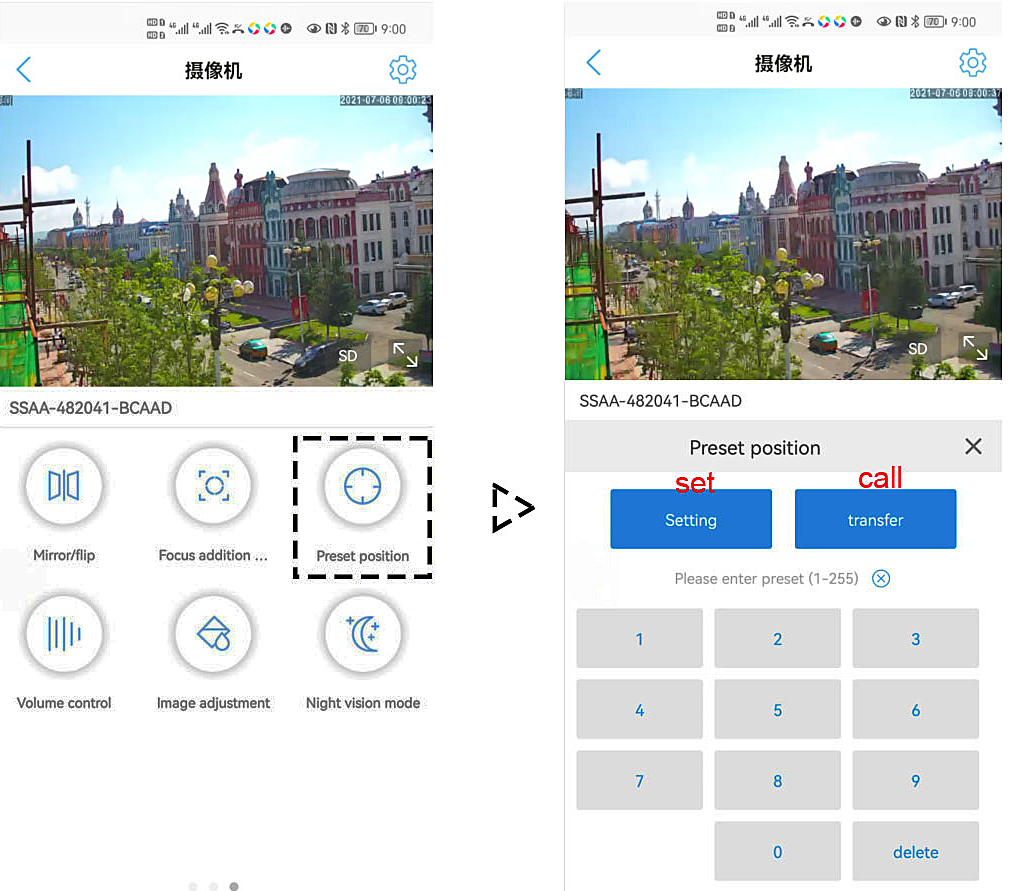 1, How to use tracking Features1) Fixed point tracking:Before turning on the track function, you need to set the return position (return position) after the end of thetrack. Then turn on tracing. In the case of no tracking action, the camera is waiting at the return position, Thecamera is turned on when the person is detected. After tracking is completed, the camera automatically returns to the return position and continues to wait for the next tracking.The return position is 88th preset.please set 88th presetCall 97 for Turn on tracking, Setting method: [97]+[Call];  set 96 for turn off  tracking, Setting method: [96]+[Set]2)Cruise tracking: Before turning on tracking, you need to set the camera's cruise point in advance. A maximum of 16 preset points can be set. These cruise points are the few locations you want to monitor. The camera will cruise back and forth between these locations to find a tracking target. Really made a camera monitors multiple angles of demand. Turn on cruise trackingfunction,The camera will cycle moving through the preset cruise points. When the person is detected, the camera will turn on the tracking. After the tracking is completed, the camera automatically resumes the cruise until the next time the person is detected, the tracking is turned on againSet 1,2,3,4….max 16 preset position,Then call 98th preset camera will auto turn on cruise trackingSetting method: [98]+[Call]  for turn on cruise2,Preset settings: Rotate the camera to the position you want, then set this position to “N” preset                                                                                                                                         [N] +[SET] ,N is preset point, 1-255 number can be optional (But the command Preset isn’t include).  Set= set preset3.Call preset( need set the corresponding preset point) :  [N]+[CALL]                                                                                                                                                               4.Delete all preset point: [100] +[CALL] ,Call no.100 preset, clear the all preset :[1]+[0]+[0]+[CALL] .                                                                                                                                   5.Auto scan(Horizontal rotation) : [120]+[CALL], call No.120 ,the lever of 360 degree clockwise automatic scanningModify speed of Auto scan :[121]+[Set] +[N]+[Set]; (N=1-10; N represents scan speed percentage,default is 8=80%)If you wanto to change speed of auto scan to 50%; Setting method: [121]+[Set] +[5]+[Set] 6.The inspection group programming  Before you start cruising, you first need to set the preset position in the cruise path.Please refer to “ 2.Preset settings”   [101]+[CALL] for Open the first Cruise of 1-16 to scan                                                                                                                                                                                                                                                     Modify the stay time of the Cruise:[123] +[Set] + [N]+[Set]; (N=3-10; N represents the dwell time at each preset,default is 5 seconds)If you change the dwell time to 10 seconds. Setting method:[123]+[Set] + [10]+[Set]Modify speed of the Cruise:[115]+[Set] + [N]+[Set]; (N=1-10; N represents Cruising speed percentage,default is 8=80%)If you change speed of the Cruise to 40%; Setting method:[115]+[Set] + [4]+[Set]7.Left and right limit scan settingsThe users can set left and right limit point in the range of the rotation, the speed dome can return scan in setting range                                                                                                                                                                              [81]+[SET]: left limit; [82]+[SET]: right limit, [83]+[CALL]: start right and left limit scan  Modify the speed of right and left limit scan: +[SET]+[N] +[SET];  (N=1-10; N represents Cruising speed percentage,default is 5=50%)If you change speed of the limit scan to 100%; Setting method:[141]+[Set] + [10]+[Set]Part 2【Common  functions operating Express 】Part 2【Common  functions operating Express 】Part 2【Common  functions operating Express 】Part 2【Common  functions operating Express 】Part 2【Common  functions operating Express 】Function nameExplanationPresetCallSetTurn OFF auto trackingTurn off auto tracking (default)96√Turn On auto trackingTurn On auto tracking97√Turn on cruise trackingTurn on some preset position cruise tracking98√Set return positionposition of the camera return after the end of the tracking88√Return position wait time153+Set+N+Set,N=1-15 seconds ,default N=5 Seconds153√Tracking zoom control95+set for turn on ZOOM(default);95+call for turn off Zoom when camera tracking95√√Set tracking Pan speed150+set+N+set，N=1-10,default N=3150√Set tracking Tilt speed151+set+N+set，N=1-10, default N=3151√Recover Fix position tracking timeAutomatically recover the fixed point tracking time after manually controlling the camera :158+set+N+set，N=1-10 minute ，default N=1 minute158√Recover cruise tracking timeAutomatically recover the Cruise tracking time after manually controlling the camera :159+set+N+set，N=1-10 minute ，default N=1 minute159√IR light auto modeInfrared light is controlled by changes in light brightness137√IR light Forced on modeIR light is always on, and the camera stays in night mode.138√IR light Forced to closeIR light is always off during , and the camera is in day mode139√IR detection threshold settingSet 91+Set N (N=1-10;N represents Ambient light brightness,1-10=0.1Lux-1LUX )91√Dipped beam and high beam switchThe user can arbitrarily set the near light and the remote light to switch position.92√Full IR openThe user can arbitrarily set the position where the near light and the far light are simultaneously turned on.93√IR brightness adjustmentbrightness set for all IR: set 122 + set N, (N=1-10; default is 8=80%)122√Auto scan(pan)the lever of 360 /355 degree clockwise automatic scanning120√Modify speed of Auto scan Set 121+set N(N=1-10; N represents scan speed percentage,default is 8=80%)121√Open the first cruiseOpen the first cruise (Support 1-32 presets)101√Set cruise speedSet 115+set N(N=1-10; N represents Cruising speed percentage,default is 8=80%)150√Modify the stay time of the CruiseSet 123+set N(N=3-10; N represents the dwell time at each preset,default is 5 seconds)123√Left limitSet Left limit81√Right limitSet Right limit82√Open limit scanOpen limit scan83√Modify the speed limit scanModify the speed of right and left limit scan:Set 141+set N (N=1-10; N represents Cruising speed percentage,default is 5=50%)141√Set and open the watch positionRotate the camera to the position you want, then set 125([125]+[PRESET]), and the current position is the watch position, and turn this feature on. When the camera is in standby, the camera will automatically rotate to this position125√Delete watch positionRotate the camera to the position you want, then set 125([125]+[PRESET]), and the current position is the watch position, and turn this feature on. When the camera is in standby, the camera will automatically rotate to this position125√Set the watch start timeSet 126+set N(N=1-10 ; N represents start time,default is 5 minutes)126√Open Idle actionOpen Idle action130√Close Idle actionClose Idle action130√Idle action SettingSet 131+Call N,N=Function preset131√Set the time the idle action Set the time when the idle action starts:Set 132+set N (N=1-30; N represents Idle time,default is 5 minutes)132√Lens focal length and speed matchPTZ speed, lens zoom automatic matching is enabled (default is on)108√Len and speed matchClose Lens focal length and speed match,Turn off automatic matching108√Wiper control71+call (after executing once, the wiper will automatically stop after wiping 3 times, and can be operated repeatedly)71√Defog control72+call: Enable defogging function. 72+Settings: Turn off the defogging function. 72√Defog timeSet the working duration of defogging: 73+settings+N+settings, N=1-24 hours, default N=1 hour (automatically closed after 1 hour of activation)73√Modify manual control Pan Speed160+set+N+set，N=1-10，default N=8160√Modify manual control tilt Speed161+set+N+set，N=1-10，default N=8161√Auto focus mode250+set+N+call, When N=1 auto focus only when controll ZOOM( Manual + automatic mode),When N=2 auto focus when any one of P/T/Z changed( automatic mode),When N=3 auto focus when any one of P/T/Z/video changed(full automatic mode)250√Focus distance setting251+set+N+CallWhen N=1 Minimum focusing distance: 1.5 metersWhen N=2 Minimum focusing distance: 3 metersWhen N=3 Minimum focusing distance: 6 meters251√Autofocus self-learning253+set+252+call  (The camera will automatically perform autofocus self-learning (the distance between the object and the camera must be greater than 50 meters), please use it with caution.)253√Delete all preset pointDelete all preset point100√pan/tilt correctionSetting method:[107]+[Set]+[64]+[CALL] 107√Restore factory settings Setting method:[106]+[Call]+[64]+[CALL] 106√